RIUNIONE SABATO 13 APRILE IMPIEGO GIOVANI 2024/25. IL CRL INCONTRA I PRESIDENTI DI ECCELLENZA E PROMOZIONE	31. Comunicazioni della f.i.g.c.	32. Comunicazioni della lega nazionale dilettanti	32.1 Comunicati Ufficiali L.N.D.	32.2 Circolari Ufficiali L.N.D.	33. Comunicazioni del Comitato Regionale Lombardia	33.1 Consiglio Direttivo	33.2 Segreteria	33.2.1 regolamenti competizioni lnd – sgs stagione sportiva 2023/2024	33.2.2 FINALI COPPA ITALIA e lomBardia CALCIO A 11 MASCHILE	43.2.3 FINALI COPPA lomBardia FEMMINILE	53.2.4 FINALI COPPA lomBardia CALCIO A 5	53.2.6 FINALI TITOLO REGIONALE CALCIO A 11 MASCHILE	63.2.7 FINALI TITOLO REGIONALE FEMMINILE	63.2.8 semifinali e finali TORNEO PROVINCE	74. Comunicazioni per l’attività del Settore Giovanile Scolastico del C.R.L.	74.1 Attività S.G.S. di competenza L.N.D.	74.2 Attività di competenza s.g.s.	74.2.1 Pubblicazione circolare UFFICIALE	74.2.2 INCONTRI INFORMATIVI SCUOLE CALCIO ÉLITE	75. Notizie su Attività Agonistica	86. CALCIO femminile	116.1 segreteria	116.2 NOTIZIE SU ATTIVITA’ AGONISTICA	117. calcio a cinque	117.1 segreteria	117.2 NOTIZIE SU ATTIVITA’ AGONISTICA	118. divisione calcio paralimpico sperimentale	118.1 segreteria	118.2 NOTIZIE SU ATTIVITA’ AGONISTICA	129. Delibere della Corte Sportiva di Appello Territoriale	129.1 Corte Sportiva di Appello Territoriale del CRL	1210. Rettifiche	1311. Legenda	13Legenda Simboli Giustizia Sportiva	13RIUNIONE SABATO 13 APRILE IMPIEGO GIOVANI 2024/25. IL CRL INCONTRA I PRESIDENTI DI ECCELLENZA E PROMOZIONECon C.U. n. 334 del 28.03.2024 la Lega Nazionale Dilettanti ha stabilito, per i motivi indicati nel C.U. stesso, di non imporre vincoli sull’impiego di Giovani nella prossima Stagione, lasciando però all’autonomia dei singoli Comitati di stabilire regole alle proprie competizioni regionali.Nel corso di trattazione dell’argomento è emersa in maniera unanime tra i Componenti del Consiglio Direttivo regionale l’opportunità di coinvolgere le Società in organico attuale delle due categorie per condividere valutazioni e riflessioni di chi è direttamente interessato al tema.In argomento è stata fissata una riunione, in presenza, con tutti i Presidenti delle Società, con squadre attualmente iscritte in Eccellenza e Promozione, presso il Salone del C.R. Lombardia in Via Pitteri 95/2 Milano per sabato 13.04.2024 alle ore 10.00.Per motivi organizzativi si prega di confermare la presenza scrivendo a eventi.lombardia@lnd.it o, in alternativa, in caso di impossibilità a raggiungere il Comitato si prega di richiedere allo stesso indirizzo mail le credenziali per l’accesso da remoto. Il Comitato Regionale Lombardia sta predisponendo tale possibilità.  1. Comunicazioni della f.i.g.c. Nessuna comunicazione2. Comunicazioni della lega nazionale dilettanti 2.1 Comunicati Ufficiali L.N.D.Nessuna comunicazione2.2 Circolari Ufficiali L.N.D.Nessuna comunicazione3. Comunicazioni del Comitato Regionale Lombardia3.1 Consiglio DirettivoNessuna comunicazione3.2 Segreteria3.2.1 regolamenti competizioni lnd – sgs stagione sportiva 2023/2024In allegato al presente C.U. si riepilogano i regolamenti, estratti in stralcio dai Comunicati Ufficiali nei quali sono stati pubblicati, utili per le fasi finali delle competizioni di campionati LND e SGS riguardanti la corrente stagione sportiva.3.2.2 FINALI COPPA ITALIA e lomBardia CALCIO A 11 MASCHILEDi seguito l’elenco delle prossime finali previste per la Coppa Italia e Lombardia delle seguenti categorie:3.2.3 FINALI COPPA lomBardia FEMMINILEDi seguito l’elenco delle prossime finali previste per la Coppa Lombardia delle seguenti categorie:3.2.4 FINALI COPPA lomBardia CALCIO A 5Di seguito l’elenco delle prossime finali previste per la Coppa Lombardia delle seguenti categorie:3.2.5 FINALI TITOLO REGIONALE CALCIO A 11 MASCHILEDi seguito l’elenco delle prossime finali titolo regionale delle seguenti categorie:3.2.6 FINALI TITOLO REGIONALE FEMMINILEDi seguito l’elenco delle prossime finali titolo regionale delle seguenti categorie:3.2.7 semifinali e finali TORNEO PROVINCEDi seguito l’elenco delle semifinali e finali del Torneo delle Province:Variazione Gare l.n.d. Nessuna comunicazione4. Comunicazioni per l’attività del Settore Giovanile Scolastico del C.R.L.4.1 Attività S.G.S. di competenza L.N.D.Nessuna comunicazioneVariazione Gare S.G.S. Nessuna comunicazione4.2 Attività di competenza s.g.s.4.2.1 Pubblicazione circolare UFFICIALENessuna comunicazione4.2.2 INCONTRI INFORMATIVI SCUOLE CALCIO ÉLITE Nessuna comunicazione5. Notizie su Attività AgonisticaPRIMA CATEGORIARISULTATIRISULTATI UFFICIALI GARE DEL 03/04/2024Si trascrivono qui di seguito i risultati ufficiali delle gare disputateGIUDICE SPORTIVOIl Giudice Sportivo, Dott. Rinaldo Meles, assistito dal rappresentante dell'A.I.A., Avv. De Leo Daniele, con la collaborazione del sig. Di Martino Enzo e Merati Giordano per quanto concerne le gare della L.N.D. e assistito dal Sostituto Giudice Sig. Scorziello Carmine e dal rappresentante A.I.A. Pedrani Ezio per quanto concerne le gare del S.G.S., ha adottato le decisioni che di seguito integralmente si riportano: GARE DEL 10/ 4/2024 DECISIONI DEL GIUDICE SPORTIVO gara del 10/ 4/2024 SPORTING CLUB S.S.D.AR.L. - RAPID UNITED A.S.D. 
Come pubblicato su al CU Nº 47 del 6-2-2024 del CRL, va rilevato che gli eventuali ricorsi relativi alla gara in oggetto sono sottoposti alla Abbreviazione dei termini procedurali dinanzi agli organi di giustizia sportiva per le ultime 4 giornate e gli eventuali spareggi dei campionati regionali, provinciali e distrettuali di calcio a 11 e di calcio a 5 maschili e femminili della lega nazionale dilettanti dei campionati regionali, provinciali e distrettuali allievi e giovanissimi (stagione sportiva 2023/2024). e sono quindi soggetti alla relativa norma procedurale, vale a dire alla disposizione del Cu nº 269 della LND del 2-2-2024 che riporta integralmente il CU nº 156/ del 2-2-2024 della Figc. cui si rinvia. In via preliminare va dato atto che la gara in oggetto giocata il 10.04.2024 è la naturale prosecuzione della medesima gara giocata in data 27-3-2024 ed interrotta al 35ºdel primo tempo per infortunio al direttore di gara, così come deciso con deliberazione pubblicata sul CU nº 65 del 4-4-2024 che, ai sensi dell'art.33 del regolamento della L.N.D., ha disposto la prosecuzione della gara interrotta demandandone l'organizzazione ai competenti Organi del C.R.L. La Società Asd. Rapid United con nota Pec. in data 11-4-2024 ore 09,24 ha inviato preannuncio di ricorso; con nota Pec. in data 11-4-2024 ore 10,58 ha inviato le motivazioni del ricorso avverso la regolarità della gara in oggetto. Con il ricorso, regolarmente presentato, la citata società sostiene che: Nella .. prosecuzione della gara la squadra Sporting Club schierava sin dall'inizio con la maglia nr. 8 il giocatore Cabroni Alessio nato il 10/02/1999, tuttavia come riporta l'art. 30 comma 4 del regolamento L.n.d. che disciplina il recupero di gare interrotte al punto B iii) stabilisce:.. i calciatori che erano squalificati per la prima partita non possono essere schierati nella prosecuzione ...Il calciatore Cabroni Alessio, che ha giocato quasi tutta la prosecuzione della gara tra Sporting Club - Rapid United del 10/04/2023 sino alla sua sostituzione avvenuta a pochi minuti dal termine dell'incontro, non aveva pertanto diritto a partecipare alla prosecuzione e pertanto la gara si è svolta in maniera irregolare. Pertanto chiede a carico della controparte la sanzione della perdita della gara. La società Asd Sporting Club ha fatto pervenire proprie controdeduzioni, peraltro non inviate alla controparte, a mezzo pec.i data 11.4.2024 ore 14,53. Con le medesime vuole sottolineare che: Con il comunicato n. 62 del con Comitato regionale Lombardia del 26 /3/2024 al giocatore Carboni Alessio veniva inflitta la squalifica pe recidiva in ammonizione (V ammonizione), la scrivente come dichiarato dalla stessa società Rapid United non lo schierava nella gara di campionato giocatasi il 27/3/2024, sospesa per infortunio dell’arbitro il giocatore Carboni non avendo per tanto scontato complessivamente l giornata di squalifica non veniva impegnato nella successiva gara utile di campionato: PSG - Sporting club giocatasi il 7/4/2024 a San Giovanni in croce facendo in questo modo scontare completamente la squalifica come da comunicato n. 62. Sostenendo poi che l’art 30 non specifica l’eventualità in cui la squadra a cui è stata sospesa la partita prima di giocare la stessa abbia partecipato ad un’altra gara di campionato perciò ritenendo in buona fede di aver fatto regolarmente scontare la squalifica al proprio calciatore nella gara del 7/4/2024 chiede la conferma del risultato ottenuto sul campo. Pur non mettendo in dubbio la buonafede della società Sporting Club è del tutto evidente che la questione va regolata proprio in base alle disposizioni dell’articolo ora 33 (ex 30) del regolamento della LND che senza dubbio dispone in ordine alle gare interrotte in conseguenza di fatti o situazioni che non comportano l’irrogazione delle sanzioni di cui all’art. 10 del Codice di Giustizia Sportiva: come nell’evidente caso in questione di interruzione della gara per infortunio dell’arbitro. Dispone infatti il citato articolo 33 al comma 4 Le gare non iniziate, interrotte o annullate sono recuperate con le modalità fissate, con decisione inappellabile, della Lega, dai Comitati, dalle Divisioni e dai Dipartimenti. Per le gare interrotte in conseguenza di fatti o situazioni che non comportano l’irrogazione delle sanzioni di cui all’art. 10 del Codice d Giustizia Sportiva deve essere disposta, in altra data, la prosecuzione, dei soli minuti non giocati. La quantificazione dei minuti non giocati è determinata, con decisione inappellabile, dal direttore di gara. La prosecuzione delle gare interrotte in conseguenza di fatti o situazioni che non comportano l’irrogazione delle sanzioni di cui all’art. 10 del Codice di Giustizia Sportiva avviene con le seguenti modalità: a) la partita riprende esattamente .. omissis b) nella prosecuzione della gara possono essere schierati tutti i calciatori che . omissis iii) i calciatori che erano squalificati per la prima partita non possono essere schierati nella prosecuzione;. Dagli atti della gara e come peraltro pacificamente ammesso con le controdeduzioni la società Sporting Club, nella prosecuzione della gara (interrotta il 27.3.2024) giocata il 10.4.2024 ha utilizzato il calciatore Cabroni Alessio non schierato nella citata gara interrotta in quanto squalificato come da comunicato n. 62 del Comitato regionale Lombardia del 26 /3/2024. Quindi, senza dubbio ed indipendentemente dal fatto che tra il giorno in cui si è giocata la prima parte della gara sospesa ed il giorno della prosecuzione della medesima sia stata effettuata altra gara alla quale il calciatore non ha partecipato, poiché come disposto dal su citato art. 33 comma 4 lett b) iii) del regolamento della LND i calciatori che erano squalificati per la prima partita (cioè nella gara interrotta) non possono essere schierati nella prosecuzione: il calciatore Cabroni Alessio, non aveva titolo a giocare nella prosecuzione della medesima gara. Il ricorso è quindi fondato e va accolto. Visto l’articolo 10 del CGS e l’art. 33 del regolamento della LND. PQM. DELIBERAAccogliere il ricorso e di accreditare la tassa, se versata. di comminare alla società Sporting Club la sanzione sportiva della perdita della gara per 0-3. di comminare alla società Sporting Club l’ammenda di Euro 100,00 di comminare al calciatore Cabroni Alessio della società Sporting Club la squalifica per una ulteriore gara. di comminare al dirigente accompagnatore ufficiale della società Sporting Club Signor Mazzoni Claudio la inibizione fino al 8-5-2024. PROVVEDIMENTI DISCIPLINARI In base alle risultanze degli atti ufficiali sono state deliberate le seguenti sanzioni disciplinari. SOCIETA' PERDITA DELLA GARA: SPORTING CLUB S.S.D.AR.L. 
vedi deliberazione AMMENDA Euro 100,00 SPORTING CLUB S.S.D.AR.L. 
vedi deliberazione DIRIGENTI INIBIZIONE A SVOLGERE OGNI ATTIVITA' FINO AL 8/ 5/2024 vedi deliberazione CALCIATORI ESPULSI SQUALIFICA PER UNA GARA EFFETTIVA vedi deliberazione CALCIATORI NON ESPULSI SQUALIFICA PER UNA GARA EFFETTIVA PER RECIDIVITA' IN AMMONIZIONE (V INFR) AMMONIZIONE CON DIFFIDA (IV INFR) 6. CALCIO femminile 6.1 segreteriaNessuna comunicazioneVariazione Gare calcio femminile Nessuna comunicazione6.2 NOTIZIE SU ATTIVITA’ AGONISTICANessuna comunicazione7. calcio a cinque 7.1 segreteriaNessuna comunicazioneVariazione Gare calcio a 5 Nessuna comunicazione7.2 NOTIZIE SU ATTIVITA’ AGONISTICANessuna comunicazione8. divisione calcio paralimpico sperimentale 8.1 segreteriaNessuna comunicazione8.2 NOTIZIE SU ATTIVITA’ AGONISTICANessuna comunicazione9. Delibere della Corte Sportiva di Appello Territoriale 9.1 Corte Sportiva di Appello Territoriale del CRLRiunione del 11 aprile 2024 – Dispositivo della decisioneCollegio Giudicante: Avv. Alessandro Quercioli (Presidente), Avv. Aldo Bissi, Avv. Barbara Rota (Componenti), Rag. Giordano Codegoni (Segretario), Sig. Michele Liguori (Rappresentante AIA)Reclamo della società GARLASCO 1976 ASD  –Campionato Juniores Regionale B  – Gir. BGARA del 06.04.2024 – ATHLETIC PAVIA ARL – GARLASCO 1976 ASDC.U. n. 66  del CRL datato 09.04.2024 [OMISSIS]Tanto premesso e osservato, questa Corte Sportiva d’Appello TerritorialeRESPINGEil reclamo e dispone l’addebito della relativa  tassa La decisione sarà pubblicata in C.U. ai sensi ed entro i termini previsti dall’art. 78, co. 4, C.G.S.Reclamo della società A.C. CREMA 1908 SSD ARL  –Campionato U16 Allievi Regionali  – Gir. FGARA del 06.04.2024 – A.C. CREMA 1908 SSD ARL – A.S.D. RC CODOGNO 1908C.U. n. 66  del CRL datato 09.04.2024 [OMISSIS]Tanto premesso e osservato, questa Corte Sportiva d’Appello TerritorialeACCOGLIEil reclamo e per l’effetto irroga alla società ASD RC CODOGNO 1908 la sanzione sportiva della perdita della gara con il risultato di 0-3 e irroga al calciatore D’ISCHIA MATTEO la sanzione sportiva della squalifica di un’ulteriore gara effettiva. Dispone la restituzione della tassa reclamo.La decisione sarà pubblicata in C.U. ai sensi ed entro i termini previsti dall’art. 78, co. 4, C.G.S.10. RettificheNessuna Comunicazione11. Legenda	Legenda Simboli Giustizia SportivaA    NON DISPUTATA PER MANCANZA ARBITRO               B    SOSPESA PRIMO TEMPO                              D    ATTESA DECISIONI ORGANI DISCIPLINARI              F    NON DISPUTATA PER AVVERSE CONDIZIONI ATMOSFERICHEG    RIPETIZIONE GARA PER CAUSE DI FORZA MAGGIORE     H    RECUPERO D'UFFICIO                               I     SOSPESA SECONDO TEMPO                            K    RECUPERO PROGRAMMATO                             M    NON DISPUTATA PER IMPRATICABILITA' CAMPO         P    POSTICIPO                                        R    RAPPORTO NON PERVENUTO                           U    SOSPESA PER INFORTUNIO D.G.                      W   GARA RINVIATA Y    RISULTATI di RAPPORTI PERVENUTI in RITARDO                     IL SEGRETARIO						    		IL PRESIDENTE     Davide Fenaroli		                               		                          Sergio Pedrazzini________________________________________________________________________________________________PUBBLICATO ED AFFISSO ALL’ALBO DEL COMITATO IN MILANO IL 12 APRILE 2024________________________________________________________________________________________________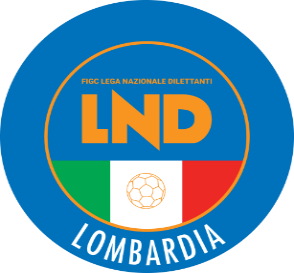 COMITATO REGIONALE LOMBARDIAVia RICCARDO PITTERI n° 95/2 20134 MILANO   Tel. 02.21722.563Sito Internet: lombardia.lnd.it   crllnd@pec.comitatoregionalelombardia.itCanale Telegram @lndlombardiaFacebook: Figc Lnd LombardiaSegreteria e Programmazione Gare:Tel. 02.21722.202-204 - Fax 02.21722.233 - E.mail: affarigeneralicrl@lnd.itTesseramento:Tel. 02.21722.206-207 - Fax 02.21722.231 - E.mail: tesseramentocrl@lnd.ittesseramento@pec.comitatoregionalelombardia.itSportello Unico:Tel. 02.21722.261-209 - Fax 02.21722.230 – E.mail: societacrl@lnd.it  Ufficio Stampa e Pubbliche relazioni:Tel./Fax 02.21722.205 - 347.4406339 - E.mail: ustampacrl@lnd.itServizio Pronto A.I.A.:Tel. 02.21722410Giudice Sportivo Territoriale:giudicesportivocrl@pec.comitatoregionalelombardia.itCorte d’Appello Territoriale:cortedappello.tribunaleterritoriale@pec.comitatoregionalelombardia.itStagione Sportiva 2023/2024Comunicato Ufficiale N° 68 del 12/04/2024Stagione Sportiva 2023/2024Comunicato Ufficiale N° 68 del 12/04/2024Stagione Sportiva 2023/2024Comunicato Ufficiale N° 68 del 12/04/2024CATEGORIADATAORACAMPO DI GIOCOPROMOZIONE28/04/202419.30COMUNALE “SANDRO PERTINI” (E.A.) – P.LE NENNI a POZZUOLO MARTSENA (MI)PRIMA CATEGORIA28/04/202415.30COMUNALE “SANDRO PERTINI” (E.A.) – P.LE NENNI a POZZUOLO MARTSENA (MI)SECONDA CATEGORIA04/05/202419.30C.S. COM. R. MARTINELLI – CAMPO 1 – VIA DEL CAMPO SPORTIVO a SETTALA (Mi)TERZA CATEGORIA04/05/202415.00C.S. COM. R. MARTINELLI – CAMPO 1 – VIA DEL CAMPO SPORTIVO a SETTALA (MI)JUNIORES REG UNDER 19 A04/05/202417.30C.S. COM. “GIACINTO FACCHETTI” 1 – VIA A. DE GASPERI a TREZZANO ROSA (MI)JUNIORES REG UNDER 19 B20/04/202418.00C. COM. “FRATELLI PEDRETTI” (E.A.) – VIA LEMEN 1 a ALMENNO SAN SALVATORE (BG)JUNIORES PROV UNDER 1904/05/202415.30C.S. COM. “GIACINTO FACCHETTI” 1 – VIA A. DE GASPERI a TREZZANO ROSA (MI)ALLIEVI27/04/202417.00STADIO “LA ROCCA” – CAMPO N.1 – VIA ROCCA 19 a TREZZO SULL’ADDA (MI)GIOVANISSIMI27/04/202415.00STADIO “LA ROCCA” – CAMPO N.1 – VIA ROCCA 19 a TREZZO SULL’ADDA (MI)CATEGORIADATAORACAMPO DI GIOCOECCELLENZA FEMMINILE19/05/202418.00C.S. COMUALE (E.A.) – VIA RONCO BASSO 5 a VILLA D’ALME’ (BG)PROMOZIONE FEMMINILE19/05/202415.30C.S. COMUALE (E.A.) – VIA RONCO BASSO 5 a VILLA D’ALME’ (BG)CATEGORIADATAORACAMPO DI GIOCOCALCIO A 5 SERIE C214/04/202417.00CENTRO SPORTIVO SEVEN INFINITY – VIA TOSCANA 7 a GORGONZOLA (MI)CALCIO A 5 SERIE D14/04/202415.00CENTRO SPORTIVO SEVEN INFINITY – VIA TOSCANA 7 a GORGONZOLA (MI)CATEGORIADATAORACAMPO DI GIOCOJUNIORES REG UNDER 19 A27/04/202418.00C.S. COMUNALE (E.A.) – CORSO DELLA VITTORIA a CARONNO PERTUSELLA (VA)REGIONALE UNDER 1818/05/2024da def.da def.ALLIEVI REG UNDER 17 ELITE25/05/202418.00C.S. COM. VALLEMABROSIA N.1 – VIA VESUVIO VIA MONTE PENICE a ROZZANO (Mi)GIOVANISSIMI REG UNDER 15 ELITE25/05/202416.00C.S. COM. VALLEMABROSIA N.1 – VIA VESUVIO VIA MONTE PENICE a ROZZANO (Mi)ALLIEVI REG UNDER 1615/06/202418.00CENTRO SPORTIVO COMUNALE N. 1 – VIA UNGARETTI 66 a CAVERNAGO (BG)GIOVANISSIMI REG UNDER 1415/06/202416.00CENTRO SPORTIVO COMUNALE N. 1 – VIA UNGARETTI 66 a CAVERNAGO (BG)CATEGORIADATAORACAMPO DI GIOCOJUNIORES UNDER 19 REG FEMM21/04/2024 andata16.00in attesa di definizione squadre finalisteJUNIORES UNDER 19 REG FEMM28/04/2024 ritorno16.00in attesa di definizione squadre finalisteALLIEVE REG UNDER 17 FEMM16/06/2024da def.da def.GIOVANISSIME REG UNDER 15 FEMM16/06/2024da def.da def.DATAORACAMPO DI GIOCOTORNEO PROVINCESEMIFINALI11/05/2024da def.STADIO COMUNALE “G. DE ROSSI” – VIA TANGENZIALE SUD a ISEO (BS)TORNEO PROVINCEFINALI12/05/2024da def.STADIO COMUNALE “G. DE ROSSI” – VIA TANGENZIALE SUD a ISEO (BS)MAZZONI CLAUDIO(SPORTING CLUB S.S.D.AR.L.) CABRONI ALESSIO(SPORTING CLUB S.S.D.AR.L.) VIRGENTI EZECHIELE LOUIS(RAPID UNITED A.S.D.) GUERNIERI GABRIELE(SPORTING CLUB S.S.D.AR.L.) 